Søndagsbrev 25. februar 2024, St. Birgitta menighet.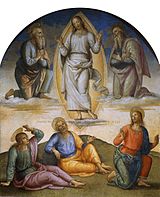 Kollekt/gaver kan gis via Vipps # 514275 eller giro.St. Birgitta kirkeSt. Josephs gt. 17, 1606 FredrikstadKontor: 69 30 15 20  Prest: 69 30 15 22  Giro: 0530.22.52930E-post: fredrikstad@katolsk.noHjemmeside: http://fredrikstad.katolsk.no.Facebook: St. Birgitta katolske kirke2. søndag i fasten, år B(Søndagens liturgi i Messeboken side 179 (ny), 127 (gml.))MessetiderPavens bønneintensjoner for februar 2024	For de dødssykeLa oss be om at de syke som er i livets sluttfase, og deres familier, får nødvendig medisinsk og menneskelig omsorg og støtte.				ForbønnerCelebranten:Kjære kristne! Ved forklarelsen fikk Peter, Jakob og Johannes en forutanelse om hvem Jesus var, og om den oppstandelse og herlighet som ventet etter hans lidelse og død.  La oss be:For alle som forkynner budskapet om Abrahams offer og om Guds kjære Sønns offerdød, at de må få frem hvor dyrt vår frelse har kostet.  Vi ber deg...  for kunstnere, artister og andre som vil skape glede og adspredelse i en tung hverdag, at deres virke må gjenspeile gledeshåpet i Gud.  Vi ber deg...  for dem som er nedrykt av sorger og vanskeligheter, at de må finne bedre hjelp enn flukt fra problemene sine.  Vi ber deg...  for oss når vi har fått oppleve en himmelsk stråle, at vi ikke må glemme vårt kall i denne verden.	Vi ber deg...  for de ensomme, syke og eldre i vår menighet, at de blir styrket  og trøstet av troen på Jesus Kristus.  Vi ber deg…  for alle våre avdøde, la dem finne tilgivelse og fred, og få del i himmelens gleder sammen med alle dine hellige. Vi ber deg...  Celebranten: Allmektige Gud, himmelske Far, du som forklaret Jesus som din egen kjære sønn, gi oss å sette all vår lit til ham og hans fullkomne offer på Golgata for vår frelse.  Han som lever og råder fra evighet til evighet.  Amen.Kunngjøringer   Kollektene siste uke innbrakte kr. 9.024,00. Votivlys kr. 493,00.  Hjertelig takk!Under fastetiden, fra søndag 18. februar vil pater Jagath sitte i skriftestolen en halv time før høymessen på søndager.  Man kan også avtale egen tid for skriftemål med Pater Jagath på telefon 414 68 740.Trosundervisning for barn og ungdom lørdag 2. mars kl. 9.45.Polsk retrett søndag 3. mars til tirsdag 5. mars.  Se oppslag.Medvandrerne møtes tirsdag 5. mars kl. 18.00.Torsdag 7. mars kl. 18.00 er det konfirmantundervisning.  Konfirmanthelg for konfirmanter og 8. klasse fra fredag 15. mars kl. 18.00 til søndag 17. mars.  Tema: Preste- og ordenskall.  Dette er et obligatorisk program i forberedelsene til fermingen. Påmelding: 10. mars. Foreldremøte for konfirmanter 2024, fredag 8. mars kl. 18.30.Caritas Fasteaksjonen 2024 setter fokus på håp i små handlinger for det felles gode.  Støtt Fasteaksjonen ved å gi et bidrag. Ministrantene vil stå ved utgangen med bøsser til fasteaksjonen. Biskop Bernt Eidsvigs og pave Frans' budskap til fastetiden på norsk, samt biskop Bernt Eidsvigs fastemandat på norsk ligger i våpenhuset.I fastetiden vil det være korsveiandakter på flere språk.   Se plakat.NUKs påskeleir for årets konfirmanter 24. -31. mars.  Påmelding: 3. mars.  Se plakat.    Kunngjøring av valg.  Det skal avholdes valg til nytt menighetsråd. Stemmesedler med veiledning, presentasjon av de nominerte og konvolutter ligger på et eget bord bak i kirken. Siste frist for innlevering av stemmesedler er etter kveldsmessen søndag 7. april. Valgresultatet offentliggjøres på menighetens årsmøte søndag 14. april etter høymessen.Polsk gruppe har ansvaret for vask av kirken til uken.  Kaldeisk gruppe har ansvaret for kirkekaffe neste søndag.          Riktig god søndag!   OBLATKOMMUNITETEN I ØSTFOLD  ●  St. Josephs gate 17, 1606 Fredrikstad Gunapala, Premanath Jagath O.M.I., sogneprest for Fredrikstad                    Mobiltelefon: 414 68 740,  E-post: jagath.gunapala@katolsk.noPisarek, Piotr Sylwester O.M.I., sogneprest for Moss                    Mobiltelefon: 901 29 621,  E-post: ppisarek@online.noKunkel, Roman O.M.I., sogneprest for Halden, polsk sjelesorg i Østfold                     Mobiltelefon: 414 62 722, E-post: kunkelomi@gmail.com Inngang  Mektigste Kriste  331 Messe XIV  Norsk messe    14 Første lesning: 1. Mos 22,1-2. 9a. 10-13. 15-18 Salme 116 Omkved           Jeg skal vandre for Herrens åsyn   i de levendes land.  115 Annen lesning:  Rom 8, 31b-34 Evangelium:  Mark 9, 2-10 Offertorium:  Herligste Jesus  332 Kommunion:    Opp til Jerusalem  790         Avslutning:  Alt står i Guds faderhånd  318 Tirsdag 27/2 18.00Korsveiandakt - Filippinsk gruppe Onsdag 28/2 17.15 18.00   Korsveiandakt – Vietnamesisk gruppe Kveldsmesse  Torsdag   29/217.0018.00 Korsveiandakt – Afrikansk gruppe Kveldsmesse og Sakramentsandakt                                                                                                                               Fredag 1/3  11.00  17.00  18.30 Formiddagsmesse Korsveiandakt – Kaldeisk Korsveiandakt – Polsk gruppe Lørdag 2/3 16.0017.0017.3018.00 Fransk messe Korsveiandakt - norsk Rosenkransandakt - norsk Kveldsmesse Søndag 3/3  10.00  16.00  18.00 Høymesse. 3. søndag i fasten  Polsk messe  Kveldsmesse